Klub rodičů při MŠ Lutopecny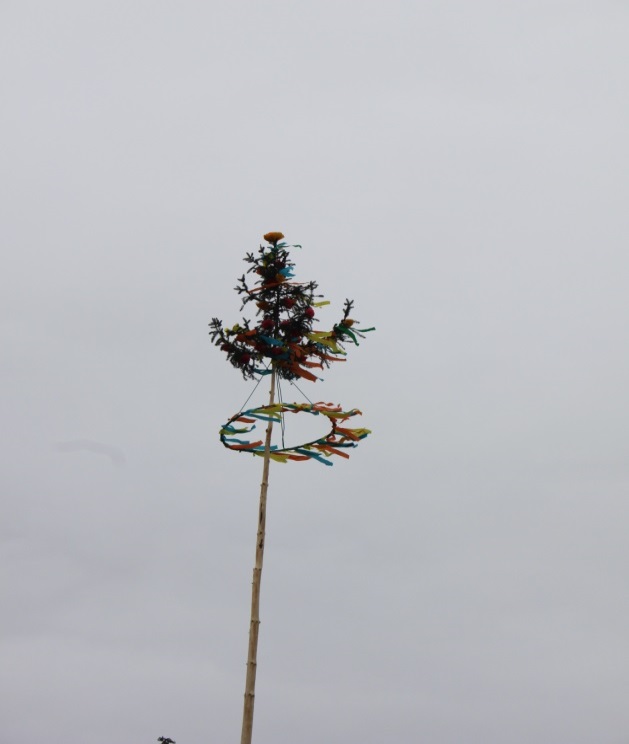                      Pořádá 30.5.2014Začátek   v 17.00 hod.            Na  výletišti   v  Lutopecn ách                  KÁCENÍ MÁJEs dechovou hudbouMORKOVČANKA V průběhu odpoledne vystoupí Folklorní soubor JABLOŇKA   Martinice		součástí akce bude II. ročník  o  nejlepší Lutopecko-Měrůtský koláčPravidlo soutěže je jednoduché: toho dne do 16:30 hodin vlastnoručně upečený koláč nebo koláče včetně receptu donést osobně na výletiště. Výrobky budou hodnotit sami návštěvníci .Zhotovitel nejchutnějšího moučníku získá odměn     Občerstvení zajištěno pro děti soutěže a sladké odměny